« Je soussigné(e), (nom et prénom), agissant en qualité de (fonction), représentant de (nom de l’entreprise/association) »…..………………………………………………………………………………………………………………………………...….....…………..……….………………………………………………………………………………………………………….………..…….……………………………………………………………………………………………………………………….......Souhaite réserver une place au sein du parcours d’accompagnement à l’EFC 2022-2023 et s’engage à tenir informer l’ADI de tout désistement avant l’inscription définitive.Signature, cachetFait le……………………………………à……………………………Coût de l’accompagnement pour chaque entreprise Sur une base de 10 à 12 entreprises participantes :      < 10 000 € HTPrise en charge financière ADEME/Région à hauteur de 50% à 70% du total selon la taille de l’entreprise participante (*) (*) Prise en charge complémentaire éventuelle à étudier avec son OPCO, au titre de la formation.(**) Le démarrage des rendez-vous individuels en entreprise s’effectue dès la validation du démarrage et l’engagement de l’entreprise.Document à renvoyer par mail à :Aline Hurault, ADI Nouvelle-Aquitainea.hurault@adi-na.fr – 06 20 52 02 21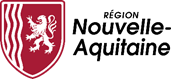 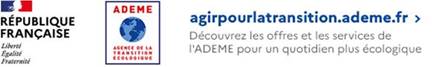 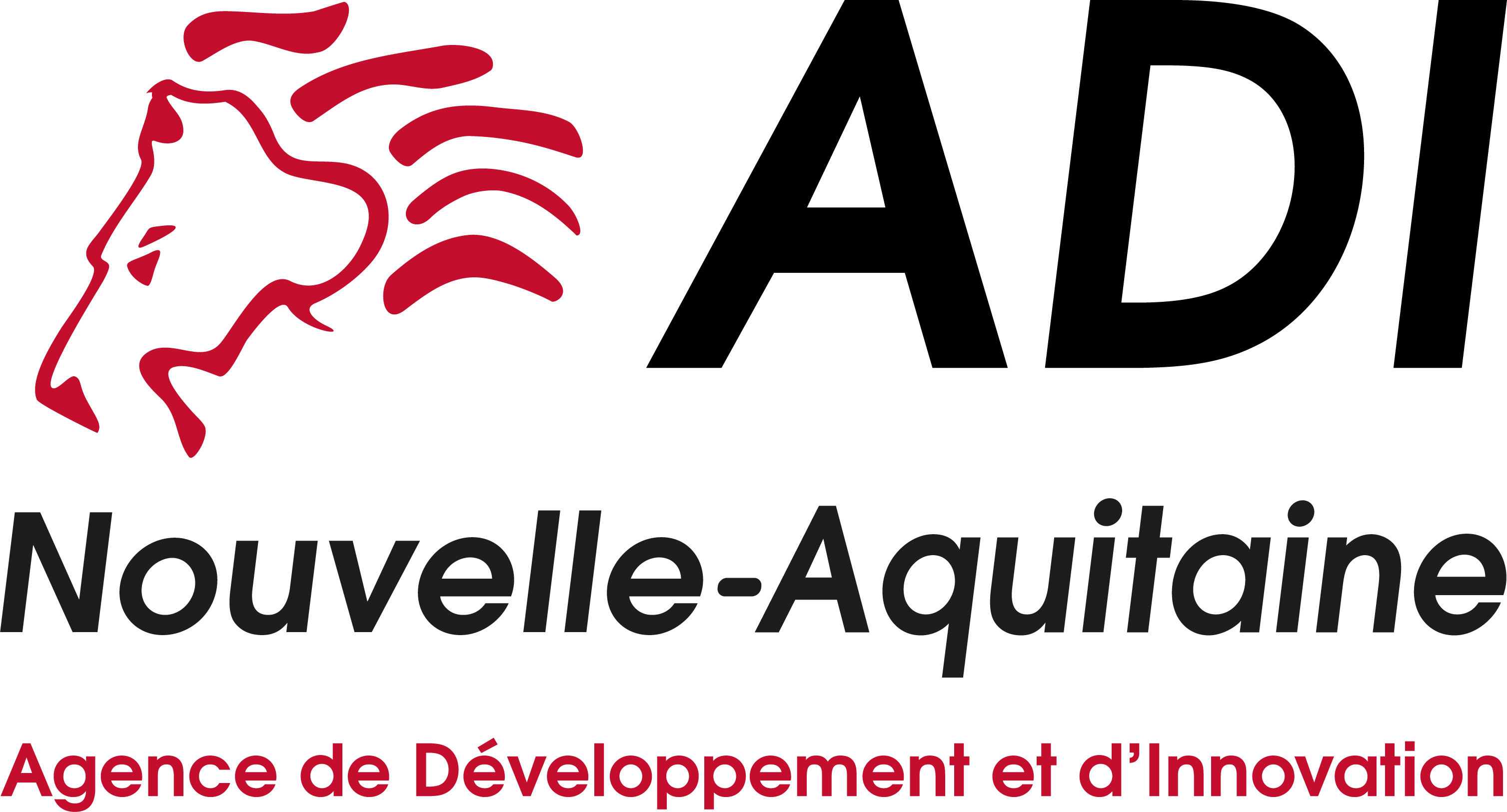 Identification de l’entreprise/associationIdentification de l’entreprise/associationRaison socialeAdresse complèteCode postal - CommuneTéléphoneCourrielEffectifCANuméro SIRETNuméro RNA ou à défaut, numéro de récépissé en Préfecture (pour les associations)Numéro APEActivité de l’entrepriseDirigeant.e de l’entreprise/associationDirigeant.e de l’entreprise/associationPrénom, NomFonctionTéléphoneCourrielVos objectifs et vos motivationsVos objectifs et vos motivationsQuelles sont vos motivations principales pour participer à cet accompagnement ?Quels objectifs souhaitez-vous atteindre en participant à cet accompagnement ?Calendrier de l’accompagnement en 3 étapes par un binôme d’experts sur une période de 12,14 moisCalendrier de l’accompagnement en 3 étapes par un binôme d’experts sur une période de 12,14 moisCalendrier de l’accompagnement en 3 étapes par un binôme d’experts sur une période de 12,14 moisÉtapesDéroulé et objectifsDatesSAS de« dé-formation »Pour remettre en question les principes de l’économie traditionnelle et comprendre les concepts de l’économie de la fonctionnalité et de la coopération. 2 + 1 joursJanvier à février 2022Accompagnement Collectif & Individuel10 sessions collectives et mensuelles d’une ½ journée : chaque dirigeant présente son modèle et ses intuitions et bénéficie d’un effet miroir des autres dirigeants et des experts. 5 jours4 rendez-vous individuels d’une ½ journée avec un binôme d’experts : pour travailler sur son modèle et structurer un plan d’actions. Dates à définir avec chaque entreprise (**) 2 joursDes rendez-vous d’inter-coaching entre dirigeantsMars 2022 à janvier 2023Bilan et perspectivesBilan et retour d’expérienceEnseignements et plan d’actionsFévrier 2023